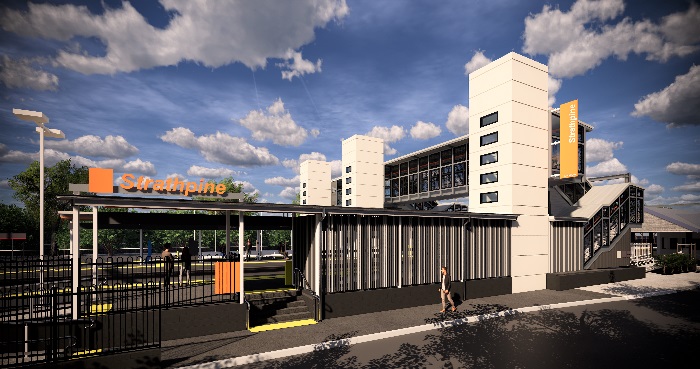 Project progressLast month, the following activities were undertaken:works to underground services including tree removal – eastern carparkconcrete pour:lift shaft walls – platforms 1 and 2/3footbridge and stair footings – platform 2/3footbridge support column – western carparkcrane lift to install new footbridge and platform 2/3 staircase – track closure, early June (pictured).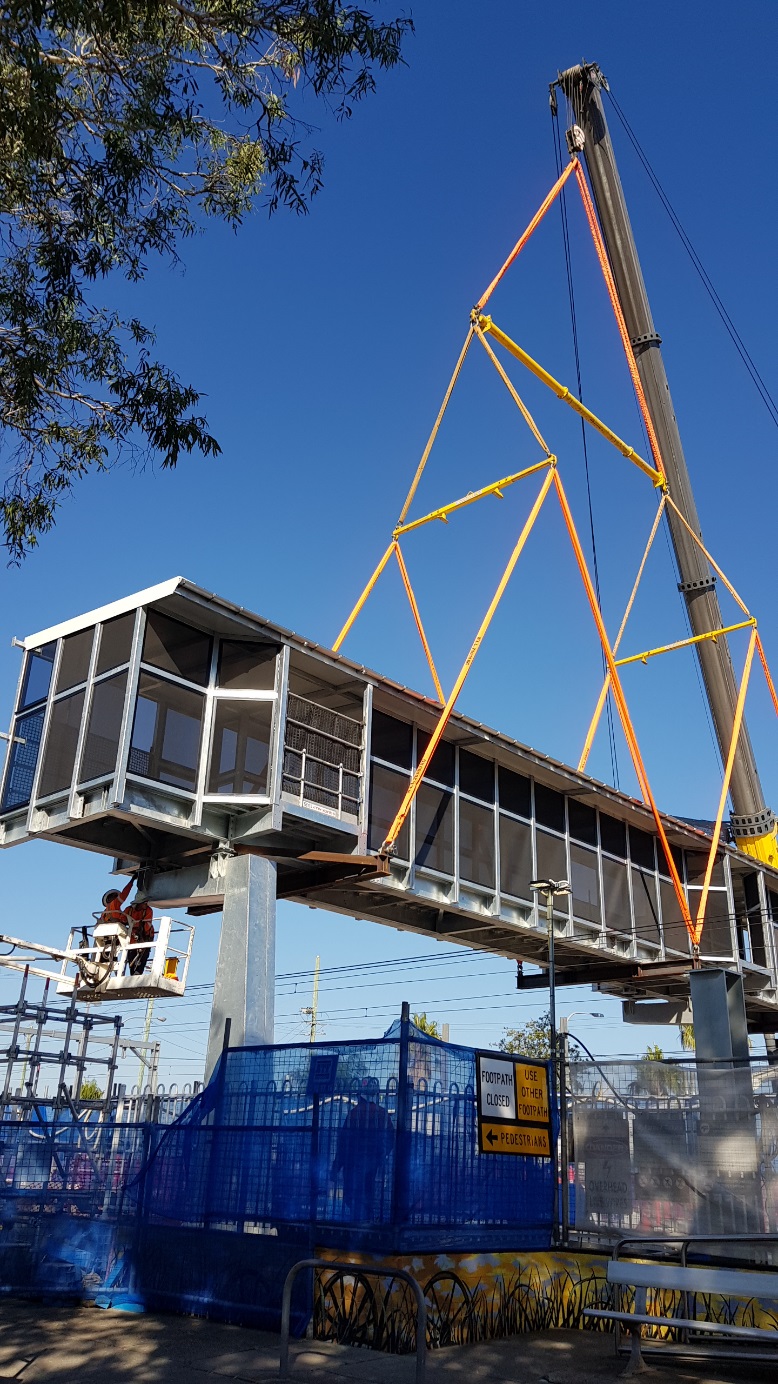 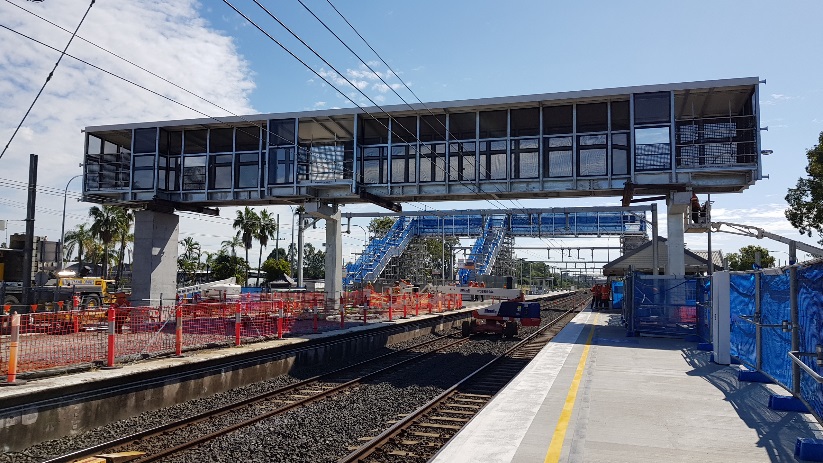 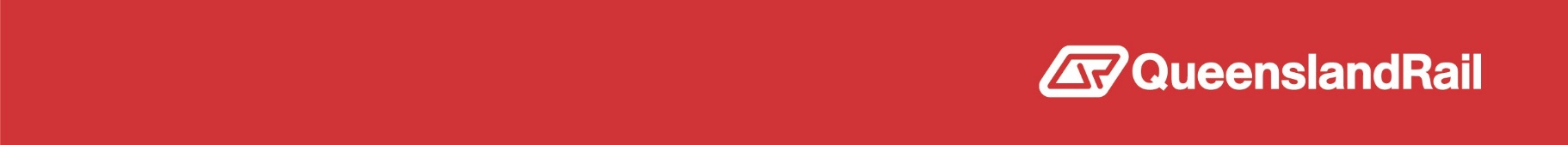 